PERTEMUAN 2 DASLOG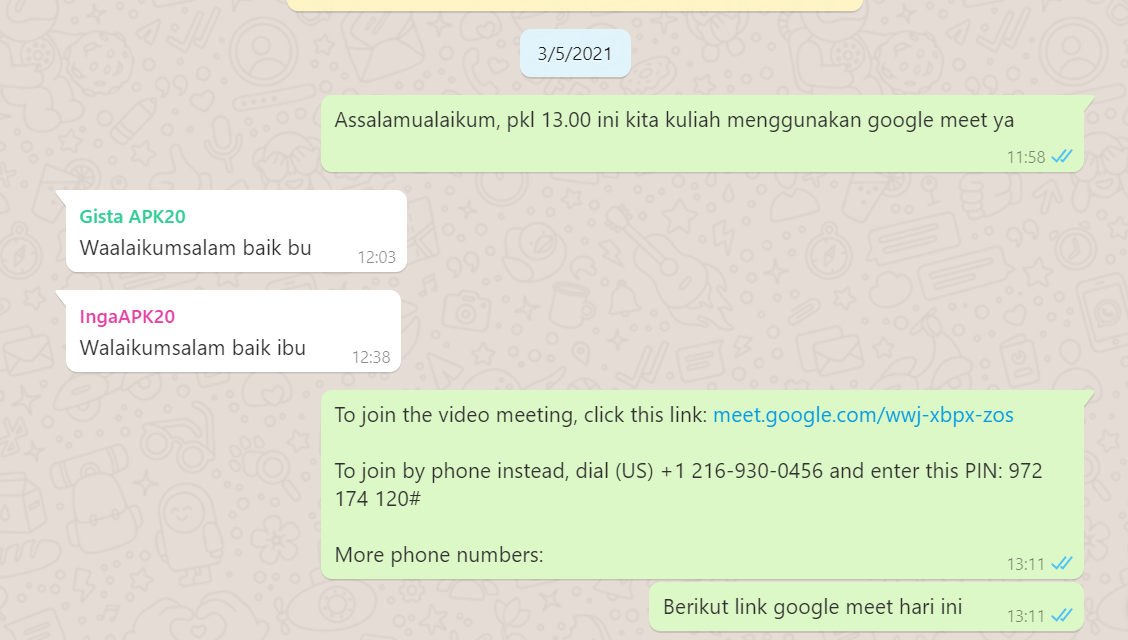 